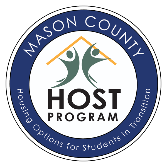 STUDENT YOUTH APPLICATIONDate of Application: _ _/ _ _/ _ _ _ _                             Referred by: ________________________________I affirm that the answers I have provided on this application are true and correct, and that I have not knowingly withheld any information that if disclosed would affect my application unfavorably.  I further understand that any false information submitted on this application and during the application process may result in my not being considered for the HOST Home Transitions Program or may result in my discharge from a residential placement.Applicant Signature							DateStudent Information:Student Information:Student Information:Student Information:Student Information:Student Information:Student Information:Student Information:Student Information:Student Information:Student Information:Student Information:Student Information:Student Information:Student Information:Student Information:Student Information:Student Information:First Name:First Name:First Name:First Name:Middle Initial:Middle Initial:Last Name:Last Name:Last Name:Last Name:Last Name:Last Name:Last Name:Last Name:Last Name:Last Name:Last Name:Last Name:Gender:  □  Male    □ FemaleGender:  □  Male    □ FemaleGender:  □  Male    □ FemaleGender:  □  Male    □ FemaleDate of Birth_ _/ _ _/ _ _ _ _Date of Birth_ _/ _ _/ _ _ _ _Cell Phone:(_ _ _)_ _ _-_ _ _ _ Cell Phone:(_ _ _)_ _ _-_ _ _ _ Cell Phone:(_ _ _)_ _ _-_ _ _ _ Cell Phone:(_ _ _)_ _ _-_ _ _ _ Cell Phone:(_ _ _)_ _ _-_ _ _ _ Cell Phone:(_ _ _)_ _ _-_ _ _ _ Cell Phone:(_ _ _)_ _ _-_ _ _ _ Cell Phone:(_ _ _)_ _ _-_ _ _ _ Alternative Phone:(_ _ _)_ _ _-_ _ _ _Alternative Phone:(_ _ _)_ _ _-_ _ _ _Alternative Phone:(_ _ _)_ _ _-_ _ _ _Alternative Phone:(_ _ _)_ _ _-_ _ _ _Parent/ Guardian/ Emergency Contact:Parent/ Guardian/ Emergency Contact:Parent/ Guardian/ Emergency Contact:Parent/ Guardian/ Emergency Contact:Parent/ Guardian/ Emergency Contact:Parent/ Guardian/ Emergency Contact:Parent/ Guardian/ Emergency Contact:Parent/ Guardian/ Emergency Contact:Parent/ Guardian/ Emergency Contact:Parent/ Guardian/ Emergency Contact:Parent/ Guardian/ Emergency Contact:Parent/ Guardian/ Emergency Contact:Parent/ Guardian/ Emergency Contact:Parent/ Guardian/ Emergency Contact:Parent/ Guardian/ Emergency Contact:Parent/ Guardian/ Emergency Contact:Parent/ Guardian/ Emergency Contact:Parent/ Guardian/ Emergency Contact:First Name:First Name:First Name:First Name:Middle In:Last Name:Last Name:Last Name:Last Name:Last Name:Last Name:Last Name:Last Name:Last Name:Phone Number:(_ _ _)_ _ _-_ _ _ _Phone Number:(_ _ _)_ _ _-_ _ _ _Phone Number:(_ _ _)_ _ _-_ _ _ _Phone Number:(_ _ _)_ _ _-_ _ _ _Alternative Phone:(_ _ _)_ _ _-_ _ _ _Alternative Phone:(_ _ _)_ _ _-_ _ _ _Alternative Phone:(_ _ _)_ _ _-_ _ _ _Alternative Phone:(_ _ _)_ _ _-_ _ _ _Alternative Phone:(_ _ _)_ _ _-_ _ _ _Alternative Phone:(_ _ _)_ _ _-_ _ _ _Alternative Phone:(_ _ _)_ _ _-_ _ _ _Alternative Phone:(_ _ _)_ _ _-_ _ _ _Alternative Phone:(_ _ _)_ _ _-_ _ _ _Alternative Phone:(_ _ _)_ _ _-_ _ _ _Housing:Housing:Housing:Housing:Housing:Housing:Housing:Housing:Housing:Housing:Housing:Housing:Housing:Housing:Housing:Housing:Housing:Housing:Current  Housing  - Street Address, if available:Current  Housing  - Street Address, if available:Current  Housing  - Street Address, if available:Current  Housing  - Street Address, if available:Current  Housing  - Street Address, if available:Current  Housing  - Street Address, if available:Current  Housing  - Street Address, if available:City:City:City:City:City:City:City:City:County & Zip CodeCounty & Zip CodeCounty & Zip CodeHow has your housing situation affected your education? Please give as complete a response as possible e.g. homelessness, medical concerns or issues, addiction, lack of food, etc.How has your housing situation affected your education? Please give as complete a response as possible e.g. homelessness, medical concerns or issues, addiction, lack of food, etc.How has your housing situation affected your education? Please give as complete a response as possible e.g. homelessness, medical concerns or issues, addiction, lack of food, etc.How has your housing situation affected your education? Please give as complete a response as possible e.g. homelessness, medical concerns or issues, addiction, lack of food, etc.How has your housing situation affected your education? Please give as complete a response as possible e.g. homelessness, medical concerns or issues, addiction, lack of food, etc.How has your housing situation affected your education? Please give as complete a response as possible e.g. homelessness, medical concerns or issues, addiction, lack of food, etc.How has your housing situation affected your education? Please give as complete a response as possible e.g. homelessness, medical concerns or issues, addiction, lack of food, etc.How has your housing situation affected your education? Please give as complete a response as possible e.g. homelessness, medical concerns or issues, addiction, lack of food, etc.How has your housing situation affected your education? Please give as complete a response as possible e.g. homelessness, medical concerns or issues, addiction, lack of food, etc.How has your housing situation affected your education? Please give as complete a response as possible e.g. homelessness, medical concerns or issues, addiction, lack of food, etc.How has your housing situation affected your education? Please give as complete a response as possible e.g. homelessness, medical concerns or issues, addiction, lack of food, etc.How has your housing situation affected your education? Please give as complete a response as possible e.g. homelessness, medical concerns or issues, addiction, lack of food, etc.How has your housing situation affected your education? Please give as complete a response as possible e.g. homelessness, medical concerns or issues, addiction, lack of food, etc.How has your housing situation affected your education? Please give as complete a response as possible e.g. homelessness, medical concerns or issues, addiction, lack of food, etc.How has your housing situation affected your education? Please give as complete a response as possible e.g. homelessness, medical concerns or issues, addiction, lack of food, etc.How has your housing situation affected your education? Please give as complete a response as possible e.g. homelessness, medical concerns or issues, addiction, lack of food, etc.How has your housing situation affected your education? Please give as complete a response as possible e.g. homelessness, medical concerns or issues, addiction, lack of food, etc.How has your housing situation affected your education? Please give as complete a response as possible e.g. homelessness, medical concerns or issues, addiction, lack of food, etc.Have you identified a supportive person in your life with whom you could live? If so, please include that person’s name and contact information:Name:_____________________________________________________________________________ Address:                                                                                                    Phone:_____________________________________________________________________________Would you be interested in living with a HOST family from the community:   Yes    No Have you identified a supportive person in your life with whom you could live? If so, please include that person’s name and contact information:Name:_____________________________________________________________________________ Address:                                                                                                    Phone:_____________________________________________________________________________Would you be interested in living with a HOST family from the community:   Yes    No Have you identified a supportive person in your life with whom you could live? If so, please include that person’s name and contact information:Name:_____________________________________________________________________________ Address:                                                                                                    Phone:_____________________________________________________________________________Would you be interested in living with a HOST family from the community:   Yes    No Have you identified a supportive person in your life with whom you could live? If so, please include that person’s name and contact information:Name:_____________________________________________________________________________ Address:                                                                                                    Phone:_____________________________________________________________________________Would you be interested in living with a HOST family from the community:   Yes    No Have you identified a supportive person in your life with whom you could live? If so, please include that person’s name and contact information:Name:_____________________________________________________________________________ Address:                                                                                                    Phone:_____________________________________________________________________________Would you be interested in living with a HOST family from the community:   Yes    No Have you identified a supportive person in your life with whom you could live? If so, please include that person’s name and contact information:Name:_____________________________________________________________________________ Address:                                                                                                    Phone:_____________________________________________________________________________Would you be interested in living with a HOST family from the community:   Yes    No Have you identified a supportive person in your life with whom you could live? If so, please include that person’s name and contact information:Name:_____________________________________________________________________________ Address:                                                                                                    Phone:_____________________________________________________________________________Would you be interested in living with a HOST family from the community:   Yes    No Have you identified a supportive person in your life with whom you could live? If so, please include that person’s name and contact information:Name:_____________________________________________________________________________ Address:                                                                                                    Phone:_____________________________________________________________________________Would you be interested in living with a HOST family from the community:   Yes    No Have you identified a supportive person in your life with whom you could live? If so, please include that person’s name and contact information:Name:_____________________________________________________________________________ Address:                                                                                                    Phone:_____________________________________________________________________________Would you be interested in living with a HOST family from the community:   Yes    No Have you identified a supportive person in your life with whom you could live? If so, please include that person’s name and contact information:Name:_____________________________________________________________________________ Address:                                                                                                    Phone:_____________________________________________________________________________Would you be interested in living with a HOST family from the community:   Yes    No Have you identified a supportive person in your life with whom you could live? If so, please include that person’s name and contact information:Name:_____________________________________________________________________________ Address:                                                                                                    Phone:_____________________________________________________________________________Would you be interested in living with a HOST family from the community:   Yes    No Have you identified a supportive person in your life with whom you could live? If so, please include that person’s name and contact information:Name:_____________________________________________________________________________ Address:                                                                                                    Phone:_____________________________________________________________________________Would you be interested in living with a HOST family from the community:   Yes    No Have you identified a supportive person in your life with whom you could live? If so, please include that person’s name and contact information:Name:_____________________________________________________________________________ Address:                                                                                                    Phone:_____________________________________________________________________________Would you be interested in living with a HOST family from the community:   Yes    No Have you identified a supportive person in your life with whom you could live? If so, please include that person’s name and contact information:Name:_____________________________________________________________________________ Address:                                                                                                    Phone:_____________________________________________________________________________Would you be interested in living with a HOST family from the community:   Yes    No Have you identified a supportive person in your life with whom you could live? If so, please include that person’s name and contact information:Name:_____________________________________________________________________________ Address:                                                                                                    Phone:_____________________________________________________________________________Would you be interested in living with a HOST family from the community:   Yes    No Have you identified a supportive person in your life with whom you could live? If so, please include that person’s name and contact information:Name:_____________________________________________________________________________ Address:                                                                                                    Phone:_____________________________________________________________________________Would you be interested in living with a HOST family from the community:   Yes    No Have you identified a supportive person in your life with whom you could live? If so, please include that person’s name and contact information:Name:_____________________________________________________________________________ Address:                                                                                                    Phone:_____________________________________________________________________________Would you be interested in living with a HOST family from the community:   Yes    No Have you identified a supportive person in your life with whom you could live? If so, please include that person’s name and contact information:Name:_____________________________________________________________________________ Address:                                                                                                    Phone:_____________________________________________________________________________Would you be interested in living with a HOST family from the community:   Yes    No How long have you lived in Mason County? How long have you lived in Mason County? How long have you lived in Mason County? How long have you lived in Mason County? How long have you lived in Mason County? How long have you lived in Mason County? How long have you lived in Mason County? How long have you lived in Mason County? How long have you lived in Mason County? How long have you lived in Mason County? How long have you lived in Mason County? How long have you lived in Mason County? How long have you lived in Mason County? How long have you lived in Mason County? How long have you lived in Mason County? How long have you lived in Mason County? How long have you lived in Mason County? How long have you lived in Mason County? Have you ever lived in a Group home?□  yes    □ noIf yes, From______________To________________Have you ever lived in a Group home?□  yes    □ noIf yes, From______________To________________Have you been in Foster Care:                       □  yes    □ noIf yes, From______________To________________Have you been in Foster Care:                       □  yes    □ noIf yes, From______________To________________Have you been in Foster Care:                       □  yes    □ noIf yes, From______________To________________Have you been in Foster Care:                       □  yes    □ noIf yes, From______________To________________Have you been in Foster Care:                       □  yes    □ noIf yes, From______________To________________Reason for Entering foster care:Reason for Entering foster care:Reason for Entering foster care:Reason for Entering foster care:Reason for Entering foster care:Reason for Entering foster care:Reason for Entering foster care:Reason for Entering foster care:Reason for Entering foster care:Reason for Entering foster care:Reason for Entering foster care:Education:Education:Education:Education:Education:Education:Education:Education:Education:Education:Education:Education:Education:Education:Education:Education:Education:Education:Current School:Current School:Current School:Current School:Current School:Current School:Current School:Current School:Current School:Current School:Current School:Current School:Grade:Grade:Grade:Grade:Grade:Grade:Expected Graduation Date: _ _/ _ _/ _ _ _ _Expected Graduation Date: _ _/ _ _/ _ _ _ _Name of Guidance Counselor:Name of Guidance Counselor:Name of Guidance Counselor:Name of Guidance Counselor:Name of Guidance Counselor:Name of Guidance Counselor:Name of Guidance Counselor:Name of Guidance Counselor:Name of Guidance Counselor:Name of Guidance Counselor:How many high school credits have you earned:  How many high school credits have you earned:  How many high school credits have you earned:  How many high school credits have you earned:  How many high school credits have you earned:  How many high school credits have you earned:  Do you have any learning disabilities or other educational needs (reading, math, I.E.P, etc.): □  yes    □ noIf yes, please explain:_________________________________________________________________Do you have any learning disabilities or other educational needs (reading, math, I.E.P, etc.): □  yes    □ noIf yes, please explain:_________________________________________________________________Do you have any learning disabilities or other educational needs (reading, math, I.E.P, etc.): □  yes    □ noIf yes, please explain:_________________________________________________________________Do you have any learning disabilities or other educational needs (reading, math, I.E.P, etc.): □  yes    □ noIf yes, please explain:_________________________________________________________________Do you have any learning disabilities or other educational needs (reading, math, I.E.P, etc.): □  yes    □ noIf yes, please explain:_________________________________________________________________Do you have any learning disabilities or other educational needs (reading, math, I.E.P, etc.): □  yes    □ noIf yes, please explain:_________________________________________________________________Do you have any learning disabilities or other educational needs (reading, math, I.E.P, etc.): □  yes    □ noIf yes, please explain:_________________________________________________________________Do you have any learning disabilities or other educational needs (reading, math, I.E.P, etc.): □  yes    □ noIf yes, please explain:_________________________________________________________________Do you have any learning disabilities or other educational needs (reading, math, I.E.P, etc.): □  yes    □ noIf yes, please explain:_________________________________________________________________Do you have any learning disabilities or other educational needs (reading, math, I.E.P, etc.): □  yes    □ noIf yes, please explain:_________________________________________________________________Do you have any learning disabilities or other educational needs (reading, math, I.E.P, etc.): □  yes    □ noIf yes, please explain:_________________________________________________________________Do you have any learning disabilities or other educational needs (reading, math, I.E.P, etc.): □  yes    □ noIf yes, please explain:_________________________________________________________________Do you have any learning disabilities or other educational needs (reading, math, I.E.P, etc.): □  yes    □ noIf yes, please explain:_________________________________________________________________Do you have any learning disabilities or other educational needs (reading, math, I.E.P, etc.): □  yes    □ noIf yes, please explain:_________________________________________________________________Do you have any learning disabilities or other educational needs (reading, math, I.E.P, etc.): □  yes    □ noIf yes, please explain:_________________________________________________________________Do you have any learning disabilities or other educational needs (reading, math, I.E.P, etc.): □  yes    □ noIf yes, please explain:_________________________________________________________________Do you have any learning disabilities or other educational needs (reading, math, I.E.P, etc.): □  yes    □ noIf yes, please explain:_________________________________________________________________Do you have any learning disabilities or other educational needs (reading, math, I.E.P, etc.): □  yes    □ noIf yes, please explain:_________________________________________________________________What are your educational goals?  (check all that apply)□  graduate high school                      □ graduate certificate/ trade program□  graduate from college                    □ other:______________________________What are your educational goals?  (check all that apply)□  graduate high school                      □ graduate certificate/ trade program□  graduate from college                    □ other:______________________________What are your educational goals?  (check all that apply)□  graduate high school                      □ graduate certificate/ trade program□  graduate from college                    □ other:______________________________What are your educational goals?  (check all that apply)□  graduate high school                      □ graduate certificate/ trade program□  graduate from college                    □ other:______________________________What are your educational goals?  (check all that apply)□  graduate high school                      □ graduate certificate/ trade program□  graduate from college                    □ other:______________________________What are your educational goals?  (check all that apply)□  graduate high school                      □ graduate certificate/ trade program□  graduate from college                    □ other:______________________________What are your educational goals?  (check all that apply)□  graduate high school                      □ graduate certificate/ trade program□  graduate from college                    □ other:______________________________What are your educational goals?  (check all that apply)□  graduate high school                      □ graduate certificate/ trade program□  graduate from college                    □ other:______________________________What are your educational goals?  (check all that apply)□  graduate high school                      □ graduate certificate/ trade program□  graduate from college                    □ other:______________________________What are your educational goals?  (check all that apply)□  graduate high school                      □ graduate certificate/ trade program□  graduate from college                    □ other:______________________________What are your educational goals?  (check all that apply)□  graduate high school                      □ graduate certificate/ trade program□  graduate from college                    □ other:______________________________What are your educational goals?  (check all that apply)□  graduate high school                      □ graduate certificate/ trade program□  graduate from college                    □ other:______________________________What are your educational goals?  (check all that apply)□  graduate high school                      □ graduate certificate/ trade program□  graduate from college                    □ other:______________________________What are your educational goals?  (check all that apply)□  graduate high school                      □ graduate certificate/ trade program□  graduate from college                    □ other:______________________________What are your educational goals?  (check all that apply)□  graduate high school                      □ graduate certificate/ trade program□  graduate from college                    □ other:______________________________What are your educational goals?  (check all that apply)□  graduate high school                      □ graduate certificate/ trade program□  graduate from college                    □ other:______________________________What are your educational goals?  (check all that apply)□  graduate high school                      □ graduate certificate/ trade program□  graduate from college                    □ other:______________________________What are your educational goals?  (check all that apply)□  graduate high school                      □ graduate certificate/ trade program□  graduate from college                    □ other:______________________________Employment/Income/ Financial Information:Employment/Income/ Financial Information:Employment/Income/ Financial Information:Employment/Income/ Financial Information:Employment/Income/ Financial Information:Employment/Income/ Financial Information:Employment/Income/ Financial Information:Employment/Income/ Financial Information:Employment/Income/ Financial Information:Employment/Income/ Financial Information:Employment/Income/ Financial Information:Employment/Income/ Financial Information:Employment/Income/ Financial Information:Employment/Income/ Financial Information:Employment/Income/ Financial Information:Employment/Income/ Financial Information:Employment/Income/ Financial Information:Employment/Income/ Financial Information:List monthly income amounts you may be receiving:List monthly income amounts you may be receiving:List monthly income amounts you may be receiving:List monthly income amounts you may be receiving:List monthly income amounts you may be receiving:List monthly income amounts you may be receiving:List monthly income amounts you may be receiving:List monthly income amounts you may be receiving:List monthly income amounts you may be receiving:List monthly income amounts you may be receiving:List monthly income amounts you may be receiving:List monthly income amounts you may be receiving:List monthly income amounts you may be receiving:List monthly income amounts you may be receiving:List monthly income amounts you may be receiving:List monthly income amounts you may be receiving:List monthly income amounts you may be receiving:List monthly income amounts you may be receiving:□ TANF $ _________□ Food Stamps $________□ Food Stamps $________□ Food Stamps $________□ Food Stamps $________□ Food Stamps $________□ Food Stamps $________□ Food Stamps $________□ SSI $__________□ SSI $__________□ SSI $__________□ SSI $__________□ Employment: $________□ Employment: $________□ Employment: $________□ Employment: $________□ Employment: $________□ Employment: $________□ Other: $________□ None□ None□ None□ None□ None□ None□ NoneDo you have any of the following?  IF so please list amount:Do you have any of the following?  IF so please list amount:Do you have any of the following?  IF so please list amount:Do you have any of the following?  IF so please list amount:Do you have any of the following?  IF so please list amount:Do you have any of the following?  IF so please list amount:Do you have any of the following?  IF so please list amount:Do you have any of the following?  IF so please list amount:Do you have any of the following?  IF so please list amount:Do you have any of the following?  IF so please list amount:Do you have any of the following?  IF so please list amount:Do you have any of the following?  IF so please list amount:Do you have any of the following?  IF so please list amount:Do you have any of the following?  IF so please list amount:Do you have any of the following?  IF so please list amount:Do you have any of the following?  IF so please list amount:Do you have any of the following?  IF so please list amount:Do you have any of the following?  IF so please list amount:□ checking account: $_______□ checking account: $_______□ checking account: $_______□ Savings Account:$___________□ Savings Account:$___________□ Savings Account:$___________□ Savings Account:$___________□ Savings Account:$___________□ Credit Card Debt:$__________□ Credit Card Debt:$__________□ Credit Card Debt:$__________□ Credit Card Debt:$__________□ Credit Card Debt:$__________□ Medical/ Hospital Bills:$___________□ Medical/ Hospital Bills:$___________□ Medical/ Hospital Bills:$___________□ Medical/ Hospital Bills:$___________□ Medical/ Hospital Bills:$___________□ Cell Phone Bills:$_______________□ Cell Phone Bills:$_______________□ Cell Phone Bills:$_______________□ Owed Rent/ Utilities:$_____________□ Owed Rent/ Utilities:$_____________□ Owed Rent/ Utilities:$_____________□ Owed Rent/ Utilities:$_____________□ Owed Rent/ Utilities:$_____________Please List Current/ previous employment:Please List Current/ previous employment:Please List Current/ previous employment:Please List Current/ previous employment:Please List Current/ previous employment:Please List Current/ previous employment:Please List Current/ previous employment:Please List Current/ previous employment:Please List Current/ previous employment:Please List Current/ previous employment:Please List Current/ previous employment:Please List Current/ previous employment:Please List Current/ previous employment:Please List Current/ previous employment:Please List Current/ previous employment:Please List Current/ previous employment:Please List Current/ previous employment:Please List Current/ previous employment:EmployerEmployerEmployerPositionPositionDates EmployedDates EmployedDates EmployedDates EmployedDates EmployedDates EmployedReason for LeavingReason for LeavingReason for LeavingReason for LeavingReason for LeavingReason for LeavingSalaryPersonal Information:Personal Information:Personal Information:Personal Information:Personal Information:Personal Information:Personal Information:Personal Information:Personal Information:Personal Information:Personal Information:Personal Information:Personal Information:Personal Information:Personal Information:Personal Information:Personal Information:Personal Information:Have you ever participated in counseling or therapy?□  yes    □ no   If yes, when:  _ _/ _ _/ _ _ _ _Have you ever participated in counseling or therapy?□  yes    □ no   If yes, when:  _ _/ _ _/ _ _ _ _Have you ever participated in counseling or therapy?□  yes    □ no   If yes, when:  _ _/ _ _/ _ _ _ _Have you ever participated in counseling or therapy?□  yes    □ no   If yes, when:  _ _/ _ _/ _ _ _ _Have you ever participated in counseling or therapy?□  yes    □ no   If yes, when:  _ _/ _ _/ _ _ _ _Have you ever participated in counseling or therapy?□  yes    □ no   If yes, when:  _ _/ _ _/ _ _ _ _Have you ever participated in counseling or therapy?□  yes    □ no   If yes, when:  _ _/ _ _/ _ _ _ _Have you ever participated in counseling or therapy?□  yes    □ no   If yes, when:  _ _/ _ _/ _ _ _ _Have you ever participated in counseling or therapy?□  yes    □ no   If yes, when:  _ _/ _ _/ _ _ _ _Have you ever participated in counseling or therapy?□  yes    □ no   If yes, when:  _ _/ _ _/ _ _ _ _Have you been/are you currently a victim of physical, sexual, or emotional abuse? □  yes    □ noHave you been/are you currently a victim of physical, sexual, or emotional abuse? □  yes    □ noHave you been/are you currently a victim of physical, sexual, or emotional abuse? □  yes    □ noHave you been/are you currently a victim of physical, sexual, or emotional abuse? □  yes    □ noHave you been/are you currently a victim of physical, sexual, or emotional abuse? □  yes    □ noHave you been/are you currently a victim of physical, sexual, or emotional abuse? □  yes    □ noHave you been/are you currently a victim of physical, sexual, or emotional abuse? □  yes    □ noHave you been/are you currently a victim of physical, sexual, or emotional abuse? □  yes    □ noDo you smoke cigarettes? □  yes    □ noIf yes, how many cigarettes per day? ____________Do you smoke cigarettes? □  yes    □ noIf yes, how many cigarettes per day? ____________Do you smoke cigarettes? □  yes    □ noIf yes, how many cigarettes per day? ____________Do you smoke cigarettes? □  yes    □ noIf yes, how many cigarettes per day? ____________Do you smoke cigarettes? □  yes    □ noIf yes, how many cigarettes per day? ____________Do you smoke cigarettes? □  yes    □ noIf yes, how many cigarettes per day? ____________Do you smoke cigarettes? □  yes    □ noIf yes, how many cigarettes per day? ____________Do you smoke cigarettes? □  yes    □ noIf yes, how many cigarettes per day? ____________Do you smoke cigarettes? □  yes    □ noIf yes, how many cigarettes per day? ____________Do you smoke cigarettes? □  yes    □ noIf yes, how many cigarettes per day? ____________Do you use alcohol? □  yes    □ noIf yes, _______Times per________(Day/week)Do you use alcohol? □  yes    □ noIf yes, _______Times per________(Day/week)Do you use alcohol? □  yes    □ noIf yes, _______Times per________(Day/week)Do you use alcohol? □  yes    □ noIf yes, _______Times per________(Day/week)Do you use alcohol? □  yes    □ noIf yes, _______Times per________(Day/week)Do you use alcohol? □  yes    □ noIf yes, _______Times per________(Day/week)Do you use alcohol? □  yes    □ noIf yes, _______Times per________(Day/week)Do you use alcohol? □  yes    □ noIf yes, _______Times per________(Day/week)Including prescribed medications, are yon currently using any prescribed or illegal drugs? If yes, please list type and frequency of use:_________________________________________________________________________Including prescribed medications, are yon currently using any prescribed or illegal drugs? If yes, please list type and frequency of use:_________________________________________________________________________Including prescribed medications, are yon currently using any prescribed or illegal drugs? If yes, please list type and frequency of use:_________________________________________________________________________Including prescribed medications, are yon currently using any prescribed or illegal drugs? If yes, please list type and frequency of use:_________________________________________________________________________Including prescribed medications, are yon currently using any prescribed or illegal drugs? If yes, please list type and frequency of use:_________________________________________________________________________Including prescribed medications, are yon currently using any prescribed or illegal drugs? If yes, please list type and frequency of use:_________________________________________________________________________Including prescribed medications, are yon currently using any prescribed or illegal drugs? If yes, please list type and frequency of use:_________________________________________________________________________Including prescribed medications, are yon currently using any prescribed or illegal drugs? If yes, please list type and frequency of use:_________________________________________________________________________Including prescribed medications, are yon currently using any prescribed or illegal drugs? If yes, please list type and frequency of use:_________________________________________________________________________Including prescribed medications, are yon currently using any prescribed or illegal drugs? If yes, please list type and frequency of use:_________________________________________________________________________Including prescribed medications, are yon currently using any prescribed or illegal drugs? If yes, please list type and frequency of use:_________________________________________________________________________Including prescribed medications, are yon currently using any prescribed or illegal drugs? If yes, please list type and frequency of use:_________________________________________________________________________Including prescribed medications, are yon currently using any prescribed or illegal drugs? If yes, please list type and frequency of use:_________________________________________________________________________Including prescribed medications, are yon currently using any prescribed or illegal drugs? If yes, please list type and frequency of use:_________________________________________________________________________Including prescribed medications, are yon currently using any prescribed or illegal drugs? If yes, please list type and frequency of use:_________________________________________________________________________Including prescribed medications, are yon currently using any prescribed or illegal drugs? If yes, please list type and frequency of use:_________________________________________________________________________Including prescribed medications, are yon currently using any prescribed or illegal drugs? If yes, please list type and frequency of use:_________________________________________________________________________Including prescribed medications, are yon currently using any prescribed or illegal drugs? If yes, please list type and frequency of use:_________________________________________________________________________Have you ever participated in an alcohol or treatment program?□  yes    □ no      If yes, what kind:  Have you ever participated in an alcohol or treatment program?□  yes    □ no      If yes, what kind:  Have you ever participated in an alcohol or treatment program?□  yes    □ no      If yes, what kind:  Have you ever participated in an alcohol or treatment program?□  yes    □ no      If yes, what kind:  Have you ever participated in an alcohol or treatment program?□  yes    □ no      If yes, what kind:  Have you ever participated in an alcohol or treatment program?□  yes    □ no      If yes, what kind:  Have you ever participated in an alcohol or treatment program?□  yes    □ no      If yes, what kind:  Have you ever participated in an alcohol or treatment program?□  yes    □ no      If yes, what kind:  Have you ever participated in an alcohol or treatment program?□  yes    □ no      If yes, what kind:  When:Started _ _/ _ _/ _ _ _ _ until _ _/ _ _/ _ _ _ When:Started _ _/ _ _/ _ _ _ _ until _ _/ _ _/ _ _ _ When:Started _ _/ _ _/ _ _ _ _ until _ _/ _ _/ _ _ _ When:Started _ _/ _ _/ _ _ _ _ until _ _/ _ _/ _ _ _ When:Started _ _/ _ _/ _ _ _ _ until _ _/ _ _/ _ _ _ When:Started _ _/ _ _/ _ _ _ _ until _ _/ _ _/ _ _ _ When:Started _ _/ _ _/ _ _ _ _ until _ _/ _ _/ _ _ _ When:Started _ _/ _ _/ _ _ _ _ until _ _/ _ _/ _ _ _ When:Started _ _/ _ _/ _ _ _ _ until _ _/ _ _/ _ _ _ Legal Information:Legal Information:Legal Information:Legal Information:Legal Information:Legal Information:Legal Information:Legal Information:Legal Information:Legal Information:Legal Information:Legal Information:Legal Information:Legal Information:Legal Information:Legal Information:Legal Information:Legal Information:Have you ever been convicted of a crime?□  yes    □ no      Have you ever been convicted of a crime?□  yes    □ no      Have you ever been convicted of a crime?□  yes    □ no      Have you ever been convicted of a crime?□  yes    □ no      Have you ever been convicted of a crime?□  yes    □ no      Have you ever been convicted of a crime?□  yes    □ no      Have you ever been convicted of a crime?□  yes    □ no      Have you ever been convicted of a crime?□  yes    □ no      Have you ever been convicted of a crime?□  yes    □ no      Have you ever been convicted of a crime?□  yes    □ no      If yes, when and how many times:  If yes, when and how many times:  If yes, when and how many times:  If yes, when and how many times:  If yes, when and how many times:  If yes, when and how many times:  If yes, when and how many times:  If yes, when and how many times:  If yes, have you ever been in:If yes, have you ever been in:If yes, have you ever been in:If yes, have you ever been in:If yes, have you ever been in:If yes, have you ever been in:If yes, have you ever been in:If yes, have you ever been in:If yes, have you ever been in:If yes, have you ever been in:If yes, have you ever been in:If yes, have you ever been in:If yes, have you ever been in:If yes, have you ever been in:If yes, have you ever been in:If yes, have you ever been in:If yes, have you ever been in:If yes, have you ever been in:□ juvenile detention     Facility/ Location: ________________________□ juvenile detention     Facility/ Location: ________________________□ juvenile detention     Facility/ Location: ________________________□ juvenile detention     Facility/ Location: ________________________□ juvenile detention     Facility/ Location: ________________________□ juvenile detention     Facility/ Location: ________________________□ juvenile detention     Facility/ Location: ________________________□ juvenile detention     Facility/ Location: ________________________□ jail/ prison   Facility/ Location:__________________□ jail/ prison   Facility/ Location:__________________□ jail/ prison   Facility/ Location:__________________□ jail/ prison   Facility/ Location:__________________□ jail/ prison   Facility/ Location:__________________□ jail/ prison   Facility/ Location:__________________□ jail/ prison   Facility/ Location:__________________□ jail/ prison   Facility/ Location:__________________□ jail/ prison   Facility/ Location:__________________□ jail/ prison   Facility/ Location:__________________□ Are you or have you been on probation or parole? When: _ _/ _ _/ _ _ _ _ till _ _/ _ _/ _ _ _ _□ Are you or have you been on probation or parole? When: _ _/ _ _/ _ _ _ _ till _ _/ _ _/ _ _ _ _□ Are you or have you been on probation or parole? When: _ _/ _ _/ _ _ _ _ till _ _/ _ _/ _ _ _ _□ Are you or have you been on probation or parole? When: _ _/ _ _/ _ _ _ _ till _ _/ _ _/ _ _ _ _□ Are you or have you been on probation or parole? When: _ _/ _ _/ _ _ _ _ till _ _/ _ _/ _ _ _ _□ Are you or have you been on probation or parole? When: _ _/ _ _/ _ _ _ _ till _ _/ _ _/ _ _ _ _Probation/ Parole Officer:Probation/ Parole Officer:Probation/ Parole Officer:Probation/ Parole Officer:Probation/ Parole Officer:Probation/ Parole Officer:Probation/ Parole Officer:Probation/ Parole Officer:Probation/ Parole Officer:Probation/ Parole Officer:Probation/ Parole Officer:Probation/ Parole Officer:Additional Information:Additional Information:Additional Information:Additional Information:Additional Information:Additional Information:Additional Information:Additional Information:Additional Information:Additional Information:Additional Information:Additional Information:Additional Information:Additional Information:Additional Information:Additional Information:Additional Information:Additional Information:What type of transportation do you rely on?□ public transportation    □ walking 	□ my own car 	    □ another driver/borrowed carWhat type of transportation do you rely on?□ public transportation    □ walking 	□ my own car 	    □ another driver/borrowed carWhat type of transportation do you rely on?□ public transportation    □ walking 	□ my own car 	    □ another driver/borrowed carWhat type of transportation do you rely on?□ public transportation    □ walking 	□ my own car 	    □ another driver/borrowed carWhat type of transportation do you rely on?□ public transportation    □ walking 	□ my own car 	    □ another driver/borrowed carWhat type of transportation do you rely on?□ public transportation    □ walking 	□ my own car 	    □ another driver/borrowed carWhat type of transportation do you rely on?□ public transportation    □ walking 	□ my own car 	    □ another driver/borrowed carWhat type of transportation do you rely on?□ public transportation    □ walking 	□ my own car 	    □ another driver/borrowed carWhat type of transportation do you rely on?□ public transportation    □ walking 	□ my own car 	    □ another driver/borrowed carWhat type of transportation do you rely on?□ public transportation    □ walking 	□ my own car 	    □ another driver/borrowed carWhat type of transportation do you rely on?□ public transportation    □ walking 	□ my own car 	    □ another driver/borrowed carWhat type of transportation do you rely on?□ public transportation    □ walking 	□ my own car 	    □ another driver/borrowed carWhat type of transportation do you rely on?□ public transportation    □ walking 	□ my own car 	    □ another driver/borrowed carWhat type of transportation do you rely on?□ public transportation    □ walking 	□ my own car 	    □ another driver/borrowed carWhat type of transportation do you rely on?□ public transportation    □ walking 	□ my own car 	    □ another driver/borrowed carWhat type of transportation do you rely on?□ public transportation    □ walking 	□ my own car 	    □ another driver/borrowed carWhat type of transportation do you rely on?□ public transportation    □ walking 	□ my own car 	    □ another driver/borrowed carWhat type of transportation do you rely on?□ public transportation    □ walking 	□ my own car 	    □ another driver/borrowed car